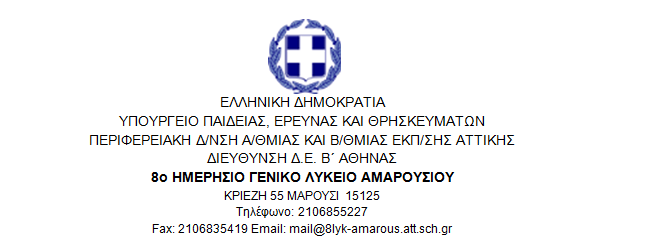                 ΑΞΙΟΛΟΓΗΣΗ ΠΡΟΣΦΟΡΩΝ ΤΑΞΙΔΙΩΤΙΚΩΝ ΠΡΑΚΤΟΡΕΙΩΝ ΣΧΟΛΙΚΗΣ ΕΚΔΡΟΜΗΣΠροορισμός:    KΡHTHΧρόνος πραγματοποίησης:25/4/2018 -30/4/2018Επιλέγεται ως καλύτερη προσφορά και πληροί τους όρους προκήρυξης το πρακτορείο Happy days ΣΥΜΜΕΤΕΧΟΝΤΑΤΑΞΙΔΙΩΤΙΚΑΠΡΑΚΤΟΡΕΙΑΚΟΣΤΟΣ ΑΝΑ ΣΥΜΜΕΤΟΧΗΔΩΡΕΑΝ ΕΙΣΗΤΗΡΙΑΞΕΝΟΔΟΧΕΙΟΔΙΑΜΟΝΗΣ1Smile Acadimos195€3Minoan2Travel Mall235€1 Πανόραμα3Spalas Travel230€--Πανόραμα4Our Travel235€2 Πανόραμα5Happy Days200€3,5Πανόραμα6Manessis Travel240€--Πανόραμα